Numer sprawy: I.271.19.2015Gmina   Gardejareprezentowana   przez  Wójta  GminyUl. Kwidzyńska  2782  -  520   GARDEJASPECYFIKACJAISTOTNYCH  WARUNKÓW  ZAMÓWIENIAPRZETARG NIEOGRANICZONYo wartości poniżej 30 000 euro, na usługi pn.:"Świadczenie usług w zakresie wyłapywania bezdomnych zwierząt na terenieGminy Gardeja oraz zapewnienia im opieki”Postępowanie jest prowadzone zgodnie z ustawą z dnia 29 stycznia 2004 roku Prawo zamówień publicznych (Dz. U. z dnia 9.08.2013 r. pod poz. 907, ze zmianami ) oraz wydanych na jej podstawie rozporządzeń wykonawczych. ZATWIERDZIŁ:Gardeja, dnia 10.12.2015 r.ROZDZIAŁ 1. UWAGI OGÓLNE 1.	Zamawiający zaleca wykorzystanie formularzy i załączników zawartych w niniejszej SIWZ. Dopuszcza się złożenie w ofercie formularzy i załączników sporządzonych przez Wykonawcę,
 z zastrzeżeniem, że treść formularzy i załączników sporządzonych przez Wykonawcę musi odpowiadać treści formularzy i załączników zawartych w niniejszej SIWZ. 2.	Zamawiający oczekuje, że Wykonawcy zapoznają się dokładnie z treścią wszystkich dokumentów przetargowych oraz wszelkimi zmianami wprowadzanymi przez Zamawiającego w trakcie trwania postępowania. Oferty o treści niezgodnej z treścią SIWZ będą 
przez Zamawiającego odrzucane, z zastrzeżeniem art. 87 ust. 2 pkt. 3 ustawy Pzp. 3.	Zamawiający zaleca, aby Wykonawcy na bieżąco monitorowali zmiany dotyczące prowadzonego postępowania na stronie internetowej www.gardeja.pl, na której udostępni SIWZ wraz z załącznikami. 4.	Postępowanie oznaczone jest znakiem: I.271.19.2015 Wykonawcy powinni 
we wszelkich kontaktach z Zamawiającym powoływać się na wyżej podane oznaczenie. ROZDZIAŁ 2. NAZWA I ADRES ZAMAWIAJĄCEGO Gmina Gardeja ul. Kwidzyńska 27, 82-520 Gardejatel. 0-55 262 40 50, fax 0-55 262 40 55
Nip Gminy Gardeja: 581-18-50-255
Regon Gminy Gardeja: 170747750
Godziny pracy Urzędu:
Poniedziałek: 7:10-15:10
Wtorek: 7:10-15:10
Środa: 8:00-16:00
Czwartek: 7:10-15:10
Piątek: 7:10-15:10ROZDZIAŁ 3. TRYB UDZIELENIA ZAMÓWIENIA1.	Postępowanie prowadzone jest w trybie przetargu nieograniczonego, na podst. art. 10 ust. 1 
oraz art. 39 – 46 ustawy z dnia 29 stycznia 2004 r. Prawo zamówień publicznych (Dz. U. z dnia 9.08.2013 r. pod poz. 907, ze zmianami.), zwanej dalej „Pzp” oraz aktów wykonawczych do Ustawy.  ROZDZIAŁ 4. OPIS PRZEDMIOTU ZAMÓWIENIA 1.	Przedmiotem zamówienia jest usługa polegająca na: 1.1.	Wyłapywaniu bezdomnych zwierząt z terenu Gminy Gardeja i/lub odbioru 
ze wskazanego przez Zamawiającego miejsca na terenie Gminy Gardeja, 1.2.	Transporcie wyłapanych i/lub odebranych z terenu Gminy Gardeja bezdomnych zwierząt do obiektów schroniska dla bezdomnych zwierząt, 1.3.	Zapewnienia opieki bezdomnym zwierzętom wyłapanym i/lub odebranym z terenu
Gminy Gardeja, przed dniem jak i w trakcie obowiązywania umowy, polegającej 
w szczególności na: 1.3.1.	wyżywieniu, 1.3.2.	opiece weterynaryjnej, w tym: badaniach, leczeniu, szczepieniach, kastracji, sterylizacji, usypianiu ślepych miotów trafiających do schroniska, 1.3.3.	znakowaniu i poszukiwaniu nowych właścicieli dla wyłapanych i/lub odebranych bezdomnych zwierząt. 2.	Wyłapywanie i/lub odbiór bezdomnych zwierząt na terenie Gminy Gardeja ma charakter stały, odbywać się będzie na telefoniczne zgłoszenie interwencyjne Zamawiającego. 3.	Wyłapywanie i/lub odbiór bezdomnych zwierząt, prowadzony będzie przez przeszkolone osoby, odbywać się będzie pod nadzorem pracownika Zamawiającego i zostanie potwierdzone protokołem odbioru. 4.	Wyłapane bezdomne zwierzęta Wykonawca przewozi swoim środkiem transportu 
do schroniska. 5.	Transport zwierząt odbywać się będzie w warunkach i na zasadach zgodnych z zapisami ustawy z dnia 21 sierpnia 1997r. o ochronie zwierząt (Dz. U. z 2003r. Nr 106, poz. 1007 
z późn. zm.). 6.	W schronisku zwierzęta muszą mieć zapewnioną opiekę tj.: odpowiednie miejsce przebywania, całodzienne wyżywienie oraz odpowiednią opiekę weterynaryjną. 7.	W okresie obowiązywania umowy Wykonawca będzie dysponował stanowiskami 
dla bezdomnych zwierząt wyłapanych i/lub odebranych z terenu Gminy Gardeja, w ilości zapewniającej należytą realizację usługi objętej umową. 8.	Wykonawca będzie prowadził rejestr, który będzie obejmował, w szczególności: 8.1.	wykaz zwierząt wyłapanych i/lub odebranych z terenu Gminy Gardeja, będących 
w schronisku w danym miesiącu, 8.2.	wykaz zwierząt wyłapanych i/lub odebranych z terenu Gminy Gardeja w danym miesiącu, 8.3.	wykaz, który określa liczbę zwierząt poddanych eutanazji z przyczyn humanitarnych, liczbę zwierząt padłych, liczbę zwierząt oddanych nowym właścicielom, zaszczepionych, leczonych oraz oznakowanych w danym miesiącu. 9.	Szczegółowe warunki realizacji przedmiotu zamówienia określa projekt umowy - Załącznik A 
do SIWZ. ROZDZIAŁ 5. KOD WSPÓLNEGO SŁOWNIKA ZAMÓWIEŃ (CPV): 85.20.00.00 -1 - Usługi weterynaryjne 77.50.00.00-5 - Usługi hodowli zwierząt ROZDZIAŁ 6. TERMIN REALIZACJI ZAMÓWIENIA od 1 stycznia do 31 grudnia 2016 r. ROZDZIAŁ 7. WARUNKI UDZIAŁU W POSTĘPOWANIU ORAZ OPIS SPOSOBU DOKONYWANIA OCENY SPEŁNIENIA TYCH WARUNKÓW 1.	W postępowaniu mogą wziąć udział Wykonawcy spełniający warunki, o których mowa 
w art. 22 ust. 1 ustawy Pzp, dotyczące: 1.1.	posiadania uprawnień do wykonywania określonej działalności lub czynności, jeżeli przepisy prawa nakładają obowiązek ich posiadania:Zamawiający uzna, że Wykonawca spełnia w/w warunek, jeżeli wykaże, iż posiada zezwolenie na prowadzenie działalności w zakresie ochrony przed bezdomnymi zwierzętami na terenie Gminy Gardeja wydane przez Wójta Gminy Gardeja
lub przedstawi oświadczenie, że w przypadku wyboru jego oferty, przed podpisaniem umowy uzyska zezwolenie na prowadzenie działalności w zakresie ochrony przed bezdomnymi zwierzętami na terenie Gminy Gardeja. 1.2.	posiadania wiedzy i doświadczenia: Zamawiający uzna, że Wykonawca spełnia w/w warunek, jeżeli wykaże, iż w ciągu ostatnich trzech lat przed upływem terminu składania ofert, a jeżeli okres prowadzenia działalności jest krótszy – w tym okresie, wykonał co najmniej jedną usługę polegającą na opiece i wyłapywaniu bezdomnych zwierząt o wartości 
nie mniejszej niż 60.000,00 zł brutto. W przypadku wykonawców wspólnie ubiegających się o udzielenie zamówienia warunek ten może być spełniony łącznie. 1.3.	dysponowania odpowiednim potencjałem technicznym oraz osobami zdolnymi 
do wykonania zamówienia: Zamawiający uzna, że Wykonawca spełnia w/w warunek, jeżeli wykaże, iż posiadają sprzęt techniczny w postaci: 1.3.1.	minimum 1 oznakowanego samochodu dostawczego przeznaczonego 
do przewozu wyłapanych zwierząt, którego kabina oddzielona jest od skrzynki ładunkowej, skrzynia ładunkowa jest zabudowana oraz wyposażona w klatki; 1.3.2.	minimum 2 klatki do przewozu zwierząt; 1.3.3.	minimum 2 chwytaki do wyłapywania zwierząt; 1.3.4.	minimum 1 poskrom dla psów. W przypadku wykonawców wspólnie ubiegających się o udzielenie zamówienia warunek ten może być spełniony łącznie. 1.4.	sytuacji ekonomicznej i finansowej: Zamawiający uzna, że Wykonawca spełnia ten w/w warunek jeżeli wykaże, 
iż jest ubezpieczony od odpowiedzialności cywilnej w zakresie prowadzonej działalności związanej z przedmiotem zamówienia, w wysokości nie mniejszej niż 60.000,00 zł. W przypadku wykonawców wspólnie ubiegających się o udzielenie zamówienia warunek ten może być spełniony łącznie. 2.	W postępowaniu mogą wziąć udział Wykonawcy niepodlegający wykluczeniu z powodu niespełnienia warunków, o których mowa w art. 24 ust. 1 ustawy Pzp. 3.	Wykonawca może polegać na wiedzy i doświadczeniu, potencjale technicznym, osobach zdolnych do wykonania zamówienia lub zdolnościach finansowych innych podmiotów, niezależnie od charakteru prawnego łączących go z nimi stosunków. Wykonawca w takiej sytuacji zobowiązany jest udowodnić Zamawiającemu, iż będzie dysponował zasobami niezbędnymi do realizacji zamówienia, w szczególności przedstawiając w tym celu pisemne zobowiązanie tych podmiotów do oddania mu do dyspozycji niezbędnych zasobów na okres korzystania z nich przy wykonywaniu zamówienia. 4. 	W przypadku Wykonawców wspólnie ubiegających się o udzielenie zamówienia, żaden z nich nie może podlegać wykluczeniu z powodu niespełnienia warunków, o których mowa w art. 24 ust. 1 ustawy Pzp, natomiast warunki określone w pkt. 1 muszą spełniać łącznie. 5.	Ocena spełnienia przez Wykonawców warunków udziału w postępowaniu odbywać się będzie na zasadzie spełnia/nie spełnia na podstawie dokumentów i oświadczeń dołączonych do oferty. ROZDZIAŁ 8. WYKAZ OŚWIADCZEŃ I DOKUMENTÓW, JAKIE MAJĄ DOSTARCZYĆ WYKONAWCY 
W CELU POTWIERDZENIA SPEŁNIANIA WARUNKÓW UDZIAŁU W POSTĘPOWANIU 1.	Na potwierdzenie spełnienia warunków określonych w rozdziale 7 SIWZ pkt. 1 należy do oferty przedstawić następujące oświadczenia i dokumenty: 1.1.	Oświadczenie, że wykonawca spełnia warunki udziału w postępowaniu, złożone 
na Załączniku nr 2 do SIWZ, 1.2.	Zezwolenie na prowadzenie działalności w zakresie ochrony przed bezdomnymi zwierzętami na terenie Gminy Gardejalub 1.3.	Oświadczenie, że w przypadku wyboru oferty Wykonawcy, przed podpisaniem umowy uzyska on zezwolenie na prowadzenie działalności w zakresie ochrony przed bezdomnymi zwierzętami na terenie Gminy Gardeja.1.4.	Wykaz wykonanych, a w przypadku świadczeń okresowych lub ciągłych również wykonywanych usług w zakresie niezbędnym do wykazania spełnienia warunku wiedzy i doświadczenia w okresie ostatnich trzech lat przed upływem terminu składania ofert, a jeżeli okres prowadzenia działalności jest krótszy - w tym okresie, 
z podaniem ich przedmiotu i wartości, daty wykonania i odbiorców, 
na formularzu zgodnym z treścią Załącznika nr 4 do SIWZ. Wykaz musi potwierdzać spełnienie warunku, o którym mowa w rozdziale 7 pkt. 1 ppkt. 1.2. SIWZ. Do wykazu należy załączyć dokumenty potwierdzające, że wskazane w wykazie usługi zostały wykonane lub są wykonywane należycie. 1.5.	Wykaz narzędzi i urządzeń dostępnych Wykonawcy usług w celu realizacji zamówienia wraz z informacją o podstawie dysponowania tymi zasobami, 
na formularzu zgodnym z treścią Załącznika nr 5 do SIWZ. Wykaz musi potwierdzać spełnienie warunku, o którym mowa w rozdziale 7 pkt. 1 ppkt. 1.3. SIWZ. 1.6.	Opłaconą polisę, a w przypadku jej braku inny dokument potwierdzający, że wykonawca jest ubezpieczony od odpowiedzialności cywilnej w zakresie prowadzonej działalności związanej z przedmiotem zamówienia, w wysokości zgodnej z warunkiem określonym w rozdziale 7 pkt. 1 ppkt. 1.4. SIWZ. 2.	W celu wykazania spełnienia warunku udziału w postępowaniu dotyczącego braku podstaw 
do wykluczenia z postępowania o udzielenie zamówienia publicznego w okolicznościach, 
o których mowa w art. 24 ust. 1 ustawy Pzp, należy do oferty załączyć następujące dokumenty: 2.1.	Oświadczenie Wykonawcy, o braku podstaw do jego wykluczenia na podstawie 
art. 24 ust. 1 ustawy Pzp, złożone na Załączniku nr 3a do SIWZ, 2.2.	Aktualny odpis z właściwego rejestru jeżeli odrębne przepisy wymagają wpisu 
do rejestru, w celu wykazania braku podstaw do wykluczenia w oparciu o art. 24 ust. 1 pkt. 2 ustawy Pzp, wystawionego nie wcześniej niż 6 miesięcy przed upływem terminu składania oferta, a w stosunku do osób fizycznych oświadczenie w zakresie art. 24 ust. 1 pkt. 2 ustawy Pzp, według wzoru na Załączniku 3b do SIWZ, 3.	Jeżeli Wykonawca ma siedzibę lub miejsce zamieszkania poza terytorium Rzeczypospolitej Polskiej, zamiast dokumentu, o którym mowa w pkt. 2 ppkt. 2.2.: 3.1.	składa dokument lub dokumenty wystawione w kraju, w którym ma siedzibę 
lub miejsce zamieszkania, potwierdzające odpowiednio, że: 3.1.1.	nie otwarto jego likwidacji ani nie ogłoszono upadłości, 4.	Dokument, o którym mowa w pkt. 3 ppkt. 3.1.1 powinien być wystawiony nie wcześniej 
niż 6 miesięcy przed upływem terminu składania ofert. 5.	Jeżeli w miejscu zamieszkania osoby lub w kraju, w którym wykonawca ma siedzibę 
lub miejsce zamieszkania, nie wydaje się dokumentu, o którym mowa w powyższym pkt. 3, zastępuje się je dokumentem zawierającym oświadczenie złożone przed notariuszem, właściwym organem sądowym, administracyjnym albo organem samorządu zawodowego 
lub gospodarczego odpowiednio miejsca zamieszkania osoby lub kraju, w którym wykonawca ma siedzibę lub miejsce zamieszkania. Postanowienie ust. 4 stosuje się odpowiednio. 6.	W przypadku wątpliwości co do treści dokumentu złożonego przez Wykonawcę mającego siedzibę lub miejsce zamieszkania poza terytorium Rzeczypospolitej Polskiej, Zamawiający może zwrócić się do właściwych organów odpowiednio miejsca zamieszkania osoby lub kraju, w którym Wykonawca ma siedzibę lub miejsce zamieszkania z wnioskiem o udzielenie niezbędnych informacji dotyczących przedłożonego dokumentu. 7.	Dokumenty sporządzone w języku obcym są składane wraz z tłumaczeniem na język polski. 8.	W celu potwierdzenia spełnienia warunków wymaganych od Wykonawców wspólnie ubiegających się o udzielenie zamówienia: 8.1.	oświadczenie, o którym mowa w pkt. 2 ppkt. 2.1 oraz dokumenty wymienione 
w ppkt. 2.2. albo odpowiadający im określone w pkt. 3 i 5, powinny być złożone 
przez każdego Wykonawcę, 8.2.	pozostałe oświadczenia i dokumenty, powinny być złożone w imieniu wszystkich Wykonawców. ROZDZIAŁ 9. OPIS SPOSOBU PRZYGOTOWANIA OFERTY 1.	Wykonawca może złożyć tylko jedną ofertę. 2.	Zamawiający nie dopuszcza składania ofert częściowych. 3.	Zamawiający nie dopuszcza składania ofert wariantowych. 4.	Ofertę stanowi prawidłowo wypełniony Formularz ofertowy – Załącznik nr 1 do SIWZ 
oraz niżej wymienione dokumenty: 4.1.	Oświadczenia i dokumenty wymagane postanowieniami rozdziału 8 SIWZ. 4.2.	Pełnomocnictwo do reprezentowania Wykonawców wspólnie ubiegających się 
o udzielenie zamówienia, ewentualnie umowa o współdziałaniu, z której będzie wynikać przedmiotowe pełnomocnictwo. Pełnomocnik może być ustanowiony 
do reprezentowania Wykonawców w postępowaniu albo reprezentowania Wykonawców i zawarcia umowy. Pełnomocnictwo winno być załączone do oferty 
w formie oryginału lub notarialnie poświadczonej kopii. 4.3.	Pełnomocnictwo do podpisania oferty, względnie do podpisania innych dokumentów składanych wraz z ofertą, o ile prawo do ich podpisania nie wynika z innych dokumentów złożonych wraz z ofertą. Pełnomocnictwo winno być załączone 
do oferty w formie oryginału lub notarialnie poświadczonej kopii. 5.	Oferta powinna być podpisana przez osobę upoważnioną do reprezentowania Wykonawcy, zgodnie z formą reprezentacji Wykonawcy określoną w rejestrze lub w innym dokumencie właściwym dla danej formy organizacyjnej Wykonawcy albo przez upełnomocnionego przedstawiciela Wykonawcy. 6.	Oferta powinna być sporządzona w języku polskim, z zachowaniem formy pisemnej 
pod rygorem nieważności. Wszystkie dołączone do oferty obcojęzyczne dokumenty muszą być bezwzględnie tłumaczone na język polski. Oferty z dołączonymi w języku obcym, 
nie tłumaczonymi na język polski dokumentami będą odrzucone. 7.	W przypadku składania dokumentów w formie kopii muszą one być poświadczone 
za zgodność przez upoważnionego przedstawiciela Wykonawcy. 8.	Wszystkie koszty związane ze sporządzeniem i przedłożeniem oferty ponosi Wykonawca. 9.	Zaleca się, aby każda zapisana strona oferty była ponumerowana kolejnymi numerami 
i spięta lub zszyta w sposób uniemożliwiający jej samoistne rozkompletowanie. Wszelkie poprawki lub zmiany w tekście oferty winny być parafowane przez osoby upełnomocnione
 do podpisywania oferty. 10.	W przypadku gdyby oferta, oświadczenia lub dokumenty zawierały informacje stanowiące tajemnicę przedsiębiorstwa w rozumieniu przepisów o zwalczaniu nieuczciwej konkurencji, wykonawca powinien w sposób nie budzący wątpliwości zastrzec, które informacje stanowią tajemnicę przedsiębiorstwa. Informacje te powinny być umieszczone w osobnym wewnętrznym opakowaniu, trwale ze sobą połączone i ponumerowane. Nie mogą stanowić tajemnicy przedsiębiorstwa informacje podawane do wiadomości podczas otwarcia ofert, 
tj. informacje dotyczące ceny, terminu wykonania zamówienia i warunków płatności zawartych w ofercie. 11.	Oferta wspólna 11.1.	Wykonawcy mogą wspólnie ubiegać się o udzielenie zamówienia. 11.2.	Wykonawcy występujące wspólnie ustanawiają pełnomocnika do reprezentowania 
ich w postępowaniu o udzielenie zamówienia publicznego albo reprezentowania 
w postępowaniu i zawarcia umowy w sprawie zamówienia publicznego. 11.3.	Wykonawcy występujący wspólnie ponoszą solidarną odpowiedzialność 
za wykonanie przedmiotu zamówienia. 12.	Opakowanie i oznakowanie ofert. 12.1.	Oferty należy składać w nieprzejrzystych kopertach lub opakowaniach. Należy stosować koperty lub opakowania zewnętrzne i wewnętrzne. 12.2.	Koperta zewnętrzna powinna być zaadresowana i opisana w następujący sposób: URZĄD GMINY W GARDEIul. Kwidzyńska 27 (pokój 9 – I piętro, sekretariat), 82-520 GardejaZAMÓWIENIE PUBLICZNE NA: „Świadczenie usług w zakresie wyłapywania bezdomnych zwierząt na terenie Gminy Gardeja oraz zapewnienia im opieki”Nie otwierać przed dniem: (wpisać datę i godzinę otwarcia ofert, podaną 
w rozdziale 13 SIWZ).12.3.	Koperta wewnętrzna powinna być zaadresowana i oznakowana jak wyżej, a ponadto opatrzona nazwą i dokładnym adresem Wykonawcy. 12.4.	Zamawiający nie bierze odpowiedzialności za skutki braku zachowania powyższych warunków przez Wykonawców. 13.	Zmiana lub wycofanie oferty. 13.1.	W dowolnym momencie przed upływem terminu składania ofert każdy Wykonawca może zmienić lub wycofać swoją ofertę. 13.2.	Oferta zamienna musi być złożona według takich samych wymagań jak składana oferta podstawowa w dwóch kopertach (wewnętrznej i zewnętrznej) odpowiednio oznakowanych z dopiskiem „ZAMIANA”. 13.3.	Oferta wycofana jw. z dopiskiem „WYCOFANIE”. 13.4.	Koperty oznaczone napisem „WYCOFANIE” będą otwierane w pierwszej kolejności 
i po stwierdzeniu poprawności postępowania Wykonawcy oraz zgodności ze złożoną ofertą, koperty wewnętrzne ofert wycofanych nie będą otwierane. ROZDZIAŁ 10. INFORMACJE O SPOSOBIE POROZUMIEWANIA SIĘ ZAMAWIAJĄCEGO 
Z WYKONAWCAMI ORAZ PRZEKAZYWANIA OŚWIADCZEŃ I DOKUMENTÓW, A TAKŻE WSKAZANIE OSÓB UPRAWNIONYCH DO POROZUMIEWANIA SIĘ Z WYKONAWCAMI 1.	W postępowaniu o udzielenie niniejszego zamówienia oświadczenia, zawiadomienia 
oraz informacje Zamawiający i Wykonawcy przekazują: 1.1.	pisemnie na adres – Urząd Gminy Gardeja, 82-520 Gardeja, ul. Kwidzyńska 27, 1.2.	faksem – numer faksu: (55) 262 40 55. 2.	Zamawiający nie dopuszcza możliwości porozumiewania się w niniejszym postępowaniu drogą elektroniczną. 3.	Jeżeli Zamawiający lub Wykonawca przekazują oświadczenia, wnioski, zawiadomienia 
oraz informacje faksem, każda ze stron na żądanie drugiej potwierdza fakt ich otrzymania. 4.	Wykonawca ma prawo zwrócić się do Zamawiającego o wyjaśnienie treści SIWZ. Zamawiający udzieli wyjaśnień niezwłocznie, jednak nie później niż na 2 dni przed upływem terminu składania ofert – pod warunkiem, że wniosek o wyjaśnienie treści SIWZ wpłynął 
do Zamawiającego nie później niż do końca dnia, w którym upływa połowa wyznaczonego terminu składania ofert, z zastrzeżeniem, że przedłużenie terminu składania ofert 
nie wpływa na bieg terminu składania wniosku o wyjaśnienie. 5.	Jeżeli wniosek o wyjaśnienie treści SIWZ wpłynął po upływie terminu składania wniosku 
lub dotyczy udzielonych wyjaśnień, Zamawiający może udzielić albo pozostawić wniosek 
bez rozpatrzenia. 6.	Treść zapytań wraz z wyjaśnieniami Zamawiający przekaże Wykonawcom, którym przekazał SIWZ, bez ujawniania źródła zapytania, a także umieści na stronie internetowej www.gardeja.pl. 7.	Osobami wskazaną przez Zamawiającego do kontaktów z Wykonawcami są: w zakresie procedury przetargowej: Jerzy Rutkowski, tel. (55) 262-40-59 8.	W uzasadnionych przypadkach Zamawiający może przed upływem terminu składania ofert zmodyfikować (zmienić, dodać, uzupełnić, itp.) treść SIWZ. Każda taka modyfikacja staje się wiążąca z momentem jej wprowadzenia. Zamawiający powiadomi niezwłocznie o treści wprowadzonych zmian w dokumentach przetargowych wszystkich. Wykonawców, którym przekazano SIWZ oraz zamieści na stronie internetowej www.gardeja.pl 9.	W przypadku rozbieżności pomiędzy treścią niniejszej SIWZ a treścią wyjaśnienia, 
jako obowiązującą należy przyjąć treść pisma zawierającego późniejsze oświadczenie Zamawiającego. 10.	Jeżeli w wyniku zmiany treści SIWZ nieprowadzącej do zmiany treści ogłoszenia o zamówieniu będzie niezbędny dodatkowy czas na wprowadzenie zmian w ofertach, Zamawiający przedłuży termin składania ofert i poinformuje o tym Wykonawców, którym przekazano SIWZ, oraz zamieści informacje na stronie internetowej. 11.	Jeżeli zmiana treści SIWZ będzie prowadziła do zmiany treści ogłoszenia o zamówieniu, Zamawiający dokona zmiany treści ogłoszenia o zamówieniu w sposób przewidziany w art. 38 ust. 4a ustawy Pzp oraz jeżeli będzie to konieczne przedłuży termin składania ofert zgodnie 
z art. 12a ustawy Pzp. ROZDZIAŁ 11. WYMAGANIA DOTYCZĄCE WADIUM W niniejszym postępowaniu Zamawiający nie żąda wniesienia wadium. ROZDZIAŁ12. TERMIN ZWIĄZANIA OFERTĄ 1.	Wykonawca jest związany ofertą przez okres 30 dni. Bieg terminu związania ofertą rozpoczyna się wraz z upływem terminu składania ofert. 2.	Wykonawca samodzielnie lub na wniosek Zamawiającego może przedłużyć termin związania ofertą, z tym że Zamawiający może tylko raz, co najmniej na 3 dni przed upływem terminu związania ofertą, zwrócić się do Wykonawców o wyrażanie zgody na przedłużenie terminu, 
o którym mowa powyżej, o oznaczony okres, nie dłuższy niż 60 dni. ROZDZIAŁ 13. MIEJSCE ORAZ TERMIN SKŁADANIA I OTWARCIA OFERT 1.	Oferty należy składać na adres: Urząd Gminy Gardeja, 82-520 Gardeja, ul. Kwidzyńska 27, pokój nr 9 I piętro, sekretariat, nie później niż do dnia 18.12.2015 r. do godz. 10.002.	Zamawiający zastrzega sobie prawo przesunięcia terminu składania ofert. W takim przypadku wszystkie prawa i obowiązki Zamawiającego i Wykonawców odnoszące się do terminu pierwotnego będą odnosiły się do terminu zmienionego. 3.	Otwarcie złożonych ofert nastąpi w dniu 18.12.2015 r. o godz.10.20 w Urzędzie Gminy Gardeja, ul. Kwidzyńska 27, 82-520 Gardeja, pokój nr 23.4.	W przypadku nieobecności Wykonawcy przy otwieraniu ofert, Zamawiający prześle Wykonawcy protokół z sesji otwarcia na pisemny wniosek Wykonawcy. 5.	Bezpośrednio przed otwarciem ofert Zamawiający poda kwotę, jaką zamierza przeznaczyć 
na sfinansowanie zamówienia. ROZDZIAŁ14. OPIS SPOSOBU OBLICZENIA CENY 1.	Cena (w/g art. 3 ust. 1 pkt. 1 ustawy z dnia 5.07.2001r. o cenach; Dz. U. Nr 97,
 poz. 1050 ze zm.) – wartość wyrażona w jednostkach pieniężnych, którą kupujący 
jest obowiązany zapłacić przedsiębiorcy za towar lub usługę, w cenie uwzględnia się podatek od towarów i usług oraz podatek akcyzowy, jeżeli na podstawie odrębnych przepisów sprzedaż towaru (usługi) podlega obciążeniu takim podatkiem. 2.	W formularzu ofertowym – Załącznik 1 do SIWZ, należy podać następujące ceny: 1.1.	Cenę opieki (utrzymania) jednego zwierzęcia w schronisku (stawka za dobę), sporządzoną na podstawie opisu zawartego w Rozdziale 4 oraz projektu umowy. 1.2.	Cenę jednokrotnego wyłapania i/lub odbioru zwierzęcia oraz transportu, bez względu na ilość wyłapanych i/lub odebranych zwierząt, sporządzoną na podstawie opisu zawartego w Rozdziale 4 oraz projektu umowy. 3.	Rażąco niska cena: 1.1.	Zamawiający w celu ustalenia, czy oferta zawiera rażąco niską cenę w stosunku 
do przedmiotu zamówienia zwróci się do Wykonawcy o udzielenie w określonym terminie wyjaśnień dotyczących elementów oferty mających wpływ na wysokość ceny. 1.2.	Zamawiający odrzuci ofertę Wykonawcy, który nie złożył wyjaśnień lub jeżeli dokonana ocena wyjaśnień potwierdzi, że oferta zawiera rażąco niską cenę 
w stosunku do przedmiotu zamówienia. 4.	Cena musi obejmować wszystkie składniki związane z wykonywaniem przedmiotu zamówienia. 5.	W przypadku złożenia oferty, której wybór prowadziłby do powstania obowiązku podatkowego Zamawiającego zgodnie z przepisami o podatku od towarów i usług w zakresie dotyczącym wewnątrzwspólnotowego nabycia towarów, Zamawiający w celu oceny takiej oferty dolicza do przedstawionej w niej ceny podatek od towarów i usług, który miałby obowiązek wpłacić zgodnie z obowiązującymi przepisami. 6.	Zamawiający nie przewiduje wyboru najkorzystniejszej oferty z zastosowaniem aukcji elektronicznej. ROZDZIAŁ 15. OPIS KRYTERIÓW, KTÓRYMI ZAMAWIAJĄCY BĘDZIE SIĘ KIEROWAŁ PRZY WYBORZE OFERTY, WRAZ Z PODANIEM ZNACZENIA TYCH KRYTERIÓW I SPOSOBU OCENY OFERT. 1.	Ocena ofert: Złożone oferty będą rozpatrywane przez Zamawiającego przy zastosowaniu następujących kryteriów: 1.1.	Cena jednokrotnego wyłapania i/lub odbioru zwierzęcia oraz transportu (K1) - bez względu na ilość wyłapanych i/lub odebranych zwierząt (brutto w zł): znaczenie – 10% 1.2.	Cena opieki (utrzymania) jednego zwierzęcia w schronisku (stawka za dobę brutto 
w zł) (K2): znaczenie – 90% . Oferta wypełniająca w najwyższym stopniu wymagania określone w ww. kryteriach otrzyma maksymalnie 100 punktów. Pozostałym ofertom, przypisana zostanie odpowiednio mniejsza (proporcjonalnie mniejsza) ilość punktów. Wyliczenie punktów odbędzie się według poniższych wzorów: Kryterium 1: K1= 100 x Cmin / CofK1 – ilość punktów przyznanych w kryterium 1 (z dokładnością do dwóch miejsc po przecinku) Cmin – najniższa cena pośród wszystkich ocenianych ofert w kryterium 1 (łącznie z podatkiem VAT w PLN) Cof – cena ocenianej oferty w kryterium 1 (łącznie z podatkiem VAT w PLN). Kryterium 2: K2= 100 x Cmin / CofK2 – ilość punktów przyznanych w kryterium 2 (z dokładnością do dwóch miejsc po przecinku) Cmin – najniższa cena pośród wszystkich ocenianych ofert w kryterium 2 (łącznie z podatkiem VAT w PLN) Cof – cena ocenianej oferty w kryterium 2 (łącznie z podatkiem VAT w PLN). Ilość punktów „K” zdobytych przez ofertę określa się według wzoru: K= K1 x 10% + K2 x 90%2.	Uzyskana z wyliczenia ilość punktów zostanie ostatecznie ustalona z dokładnością 
do drugiego miejsca po przecinku z zachowaniem zasady zaokrągleń matematycznych. 3.	Wybór oferty najkorzystniejszej nastąpi zgodnie z art. 91 ustawy Prawo zamówień publicznych 4.	Oferta, która uzyska największą wartość współczynnika K, liczonego według powyższego wzoru, zostanie uznana przez Zamawiającego za ofertę najkorzystniejszą. 5.	Zamawiający udzieli zamówienia Wykonawcy, którego oferta odpowiada wszystkim wymaganiom przedstawionym w ustawie oraz w SIWZ i zostanie oceniona 
jako najkorzystniejsza w oparciu o podane kryterium wyboru. 6.	Zamawiający poprawi w treści oferty oczywiste omyłki pisarskie oraz omyłki rachunkowe 
w obliczeniu ceny, niezwłocznie zawiadamiając o tym wszystkich Wykonawców, którzy złożyli ofertę. 7.	Zamawiający poprawi omyłki zgodnie z art. 87 ust. 2 pkt. 1, 2, 3 ustawy. 8.	Zamawiający zastrzega sobie prawo do pisemnego wezwania każdego Wykonawcy w celu udzielenia dodatkowych wyjaśnień na temat treści złożonej oferty. Od Wykonawców oczekuje się gotowości udzielania wszelkich żądanych wyjaśnień. 9.	Jeżeli nie będzie można dokonać wybory oferty najkorzystniejszej ze względu na to, że zostały złożone oferty o takiej samej cenie, Zamawiający wezwie Wykonawców, którzy złożyli oferty, 
do złożenia w wyznaczonym terminie ofert dodatkowych. Wykonawcy w ofertach dodatkowych nie mogą zaoferować cen wyższych niż zaoferowane w złożonych ofertach. 10.	Niezwłocznie po wyborze najkorzystniejszej oferty Zamawiający jednocześnie zawiadomi Wykonawców, którzy złożyli oferty, o: 10.1.	wyborze najkorzystniejszej oferty, podając nazwę (firmę), siedzibę i adres Wykonawcy, którego ofertę wybrano, uzasadnienie jej wyboru oraz nazwy (firmy), siedziby i adresy Wykonawców, którzy złożyli oferty, a także punktację przyznaną ofertom w kryterium oceny ofert, 10.2.	Wykonawcach, których oferty zostały odrzucone, podając uzasadnienie faktyczne 
i prawne, 10.3.	Wykonawcach, którzy zostali wykluczeni z postępowania o udzielenie zamówienia, podając uzasadnienie faktyczne i prawne. 11.	Informacje, o których mowa w pkt. 10, Zamawiający zamieści również na stronie internetowej oraz w miejscu publicznie dostępnym w swojej siedzibie. ROZDZIAŁ16. INFORMACJE O FORMALNOŚCIACH, JAKIE POWINNY ZOSTAĆ DOPEŁNIONE 
PO WYBORZE OFERTY W CELU ZAWARCIA UMOWY W SPRAWIE ZAMÓWIENIA PUBLICZNEGO1.	Wykonawca, którego oferta zostanie uznana za najkorzystniejszą, po uprawomocnieniu się decyzji o wyborze jego oferty, a przed podpisaniem umowy zobowiązany jest 
do przedłożenia: 1.1.	w przypadku wyboru oferty wspólnej - umowę regulującą współpracę Wykonawców składających ofertę wspólną. 1.2.	w przypadku braku zezwolenia na prowadzenie działalności w zakresie ochrony 
przed bezdomnymi zwierzętami na terenie Gminy Gardeja – uzyska wymagane zezwolenie. ROZDZIAŁ17. WYMAGANIA DOTYCZĄCE ZABEZPIECZENIA NALEŻYTEGO WYKONANIA UMOWY.W niniejszym postępowaniu Zamawiający nie żąda wniesienia zabezpieczenia należytego wykonania umowy. ROZDZIAŁ 18. ISTOTNE DLA STRON POSTANOWIENIA UMOWY, KTÓRE ZOSTANĄ WPROWADZONE DO TREŚCI ZAWIERANEJ UMOWY W SPRAWIE ZAMÓWIENIA PUBLICZNEGO, OGÓLNE WARUNKI UMOWY ALBO WZÓR UMOWY, JEŻELI ZAMAWIAJĄCY WYMAGA OD WYKONAWCÓW, 
ABY ZAWARŁ Z NIM UMOWĘ W SPRAWIE ZAMÓWIENIA PUBLICZNEGO NA TAKICH WARUNKACH. 1.	Zamawiający unieważni postępowanie w przypadkach określonych w art. 93 ust. 1 ustawy. 2.	Wykonawca, który wygra przetarg, zobowiązany będzie do zawarcia umowy w terminie określonym przez Zamawiającego, nie krótszym niż 5 dni od dnia przekazania zawiadomienia 
o wyborze oferty w formie faksu, albo 10 dni jeżeli zawiadomienie została przesłane w inny sposób, jednak nie później niż przed upływem terminu związania ofertą. Umowa może zostać zawarta przed upływem (odpowiednio) 5 lub 10 dniowego terminu, jeżeli w postępowaniu została złożona tylko jedna oferta lub z postępowania nie wykluczono żadnego wykonawcy lub w postępowaniu nie odrzucono żadnej oferty. 3.	Umowa zostanie zawarta na warunkach i zgodnie z zapisami zawartymi w projekcie umowy, 
który stanowi Załącznik A do SIWZ. 4.	Oświadczenie o gotowości zawarcia umowy z Zamawiającym na warunkach projektu umowy zawarte jest w treści Formularza ofertowego – Załącznik nr 1 do SIWZ. 5.	Jeżeli Wykonawca, którego oferta została wyłoniona w przetargu będzie uchylał się 
od zawarcia umowy, Zamawiający może wybrać ofertę najkorzystniejszą spośród pozostałych ofert, bez przeprowadzania ich ponownej oceny, chyba, że zachodzą przesłanki unieważnienia postępowania. ROZDZIAŁ 19. POUCZENIE O ŚRODKACH OCHRONY PRAWNEJ PRZYSŁUGUJĄCYCH WYKONAWCY 
W TOKU POSTĘPOWANIA O UDZIELENIE ZAMÓWIENIAWykonawcy lub innemu podmiotowi, jeżeli ma lub miał interes w uzyskaniu danego zamówienia 
oraz poniósł lub może ponieść szkodę w wyniku naruszenia przez Zamawiającego przepisów ustawy Pzp przysługują środki ochrony prawnej określone w dziale VI tej ustawy. ROZDZIAŁ 20. OPIS CZĘŚCI ZAMÓWIENIA, JEŻELI ZAMAWIAJĄCY DOPUSZCZA SKŁADANIE OFERT CZĘŚCIOWYCHZamawiający nie dopuszcza składania ofert częściowych. ROZDZIAŁ 21. INFORMACJA O PRZEWIDYWANYCH ZAMÓWIENIACH UZUPEŁNIAJĄCYCH, 
O KTÓRYCH MOWA W ART. 67 UST. 1 PKT. 6 I 7 LUB ART. 134 UST. 6 PKT. 3 I 4 JEŻELI ZAMAWIAJĄCY PRZEWIDUJE UDZIELENIE TAKICH ZAMÓWIEŃZamawiający nie przewiduje udzielenie zamówień uzupełniających, o których mowa w art. 67 ust. 1 pkt. 6 ustawy Pzp. ROZDZIAŁ 22. OPIS SPOSOBU PRZEDSTAWIANIA OFERT WARIANTOWYCH ORAZ MINIMALNE WARUNKI, JAKIM MUSZĄ ODPOWIADAĆ OFERTY WARIANTOWE, JEŻELI ZAMAWIAJĄCY DOPUSZCZA ICH SKŁADANIEZamawiający nie dopuszcza składania ofert wariantowych.ROZDZIAŁ 23. ADRES POCZTY ELEKTRONICZNEJ LUB STRONY INTERNETOWEJ ZAMAWIAJĄCEGO, JEŻELI ZAMAWIAJĄCY DOPUSZCZA POROZUMIEWANIE SIĘ DROGĄ ELEKTRONICZNĄAdres strony internetowej Zamawiającego, na której umieszczono SIWZ: www.gardeja.pl – zakładka Przetargi / Zamówienia publiczne. ROZDZIAŁ 24. INFORMACJE DOTYCZĄCE WALUT OBCYCH, W JAKICH MOGĄ BYĆ PROWADZONE ROZLICZENIA MIĘDZY ZAMAWIAJĄCYM A WYKONAWCĄ, JEŻELI ZAMAWIAJĄCY PRZEWIDUJE ROZLICZENIA W WALUTACH OBCYCHRozliczenia między Zamawiającym a Wykonawcą będą prowadzone w złotych polskich. ROZDZIAŁ 25. WYSOKOŚĆ ZWROTU KOSZTÓW UDZIAŁU W POSTĘPOWANIU, JEŻELI ZAMAWIAJĄCY PRZEWIDUJE ICH ZWROTZamawiający nie przewiduje zwrotu kosztów udziału w postępowaniu. ROZDZIAŁ 26. INFORMACJA NA TEMAT CZĘŚCI ZAMÓWIENIA, KTÓRYCH WYKONANIE WYKONAWCA POWIERZY PODWYKONAWCOMWykonawca może powierzyć wykonanie zamówienia Podwykonawcom. Zamawiający żąda wskazania przez Wykonawcę w ofercie części zamówienia, których wykonanie powierzy podwykonawcom. Informacje na temat zakresu powierzonego podwykonawcy, Wykonawca zamieszcza w Formularzu ofertowym – Załącznik nr 1 do SIWZ. ROZDZIAŁ 27. INNE POSTANOWIENIAW sprawach nieuregulowanych niniejszą SIWZ mają zastosowanie przepisy ustawy z dnia 24 stycznia 2009 r. Prawo zamówień publicznych.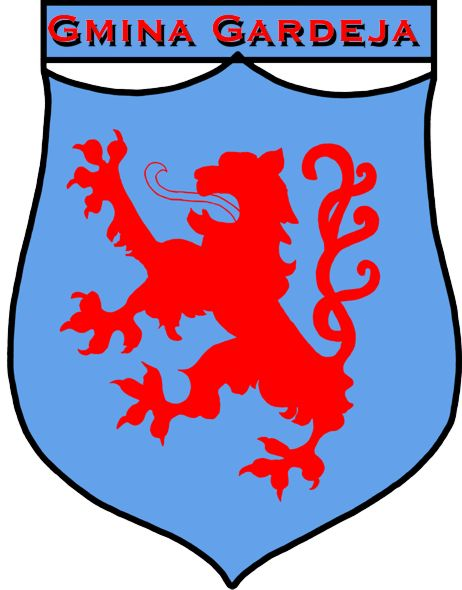 